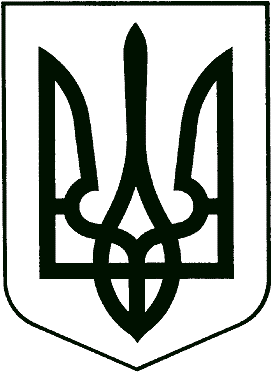 ВИКОНАВЧИЙ КОМІТЕТНОВОМОСКОВСЬКА МІСЬКА РАДАП Р О Т О К О Л позачергового засідання виконкомуПрисутні члени виконкому:  БУЛИ ПРИСУТНІ НА ЗАСІДАННІ ПРАЦІВНИКИ ВИКОНКОМУ:Грудська О.К. – начальник загального відділуПОРЯДОК ДЕННИЙ:Про внесення змін до штатного розпису виконавчого комітету Новомосковської міської ради на 2021 рікПро внесення змін до заходів та завдань щодо забезпечення виконання «Програми соціально - економічного та культурного розвитку м. Новомосковська на 2021 рік» по управлінню житлово-комунального господарства та капітального будівництва Новомосковської міської ради на 2021 рікПро внесення змін до заходів та завдань щодо забезпечення виконання «Програми реформування і розвитку житлово-комунального господарства м. Новомосковська на 2021 – 2025 роки» по управлінню житлово-комунального господарства та капітального будівництва Новомосковської міської ради на 2021 рікПро внесення змін до заходів та завдань щодо забезпечення виконання міської цільової програми  «Сприяння діяльності об’єднань співвласників багатоквартирних будинків, житлово-будівельних кооперативів м. Новомосковська на 2020 – 2023 роки» на 2021 рікПро оголошення проведення аукціону та аукціону на продовження договору оренди індивідуально визначеного (нерухомого або іншого) майна, що належить до власності територіальної громади  м. Новомосковськ Про усунення порушень благоустрою м. Новомосковська шляхом демонтажу тимчасової споруди, розташованої за адресою: м. Новомосковськ, вул. Центральна, р-н ЗОСШ № 16Про надання дозволу на розміщення мережі засобів пересувної дрібнороздрібної торгівельної мережі та сфери послуг на території м. Новомосковська (ФОП Печерний П.М.)Про затвердження інформаційних карток адміністративних послуг відділу державної реєстрації з державної реєстрації речових прав на нерухоме майно та їх обтяжень, які надають Новомосковською міською радоюПро затвердження інформаційних карток адміністративних послуг відділу державної реєстрації з державної реєстрації юридичних осіб та фізичних осіб-підприємців, які надають Новомосковською міською радоюГоловуючий на засіданні поставив на голосування порядок денний засідання виконкому.ВИРІШИЛИ: затвердити порядок денний: «за» – 12Міський голова								Сергій РЄЗНІККеруючий справами						Яків КЛИМЕНОВ	Головував: РЄЗНІК Сергій Олександрович – міський голова01 червня 2021 року,м. Новомосковськ АРУТЮНОВ Володимир Левонович секретар міської радиАДАМЯН Сергій Погосович заступник міського голови з питань діяльності виконавчих органівКЛИМЕНОВ Яків Михайлович керуючий справами виконкомуБЕЗКРОВНА Людмила Олексіївна пенсіонерГОРОШКО Сергій Григоровичдепутат Новомосковської районної радиГУТАРОВА Наталія Володимирівнадиректор КП «Новомосковська міська стоматологічна поліклініка» НМРДЕРИЛО Андрій Васильович головний механік АТ «Інтерпайп НМТЗ»ЛИТВИНЕНКО Вадим Сергійовичголова ОСББЛОМАКОІгор ПетровичСКЛЯРЕНКО Сергій Миколайовичдиректор комунального позашкільного навчального закладу «Новомосковська комплексна ДЮСШ»ШАПОВАЛОВА Лариса ГригорівнаСЛУХАЛИ:Про внесення змін до штатного розпису виконавчого комітету Новомосковської міської ради на 2021 рікВИСТУПИЛИ:ТЕРХАНОВА Любов Григорівна начальник відділу бухгалтерського обліку та фінансової звітності – головний бухгалтерВИРІШИЛИ:«за» - 12, «проти» - 0, «утрималось» - 0(Рішення № 397/0/6-21 додається)СЛУХАЛИ:Про внесення змін до заходів та завдань щодо забезпечення виконання «Програми соціально - економічного та культурного розвитку м. Новомосковська на 2021 рік» по управлінню житлово-комунального господарства та капітального будівництва Новомосковської міської ради на 2021 рікВИСТУПИЛИ:СЕМЕНЮК Євген Семенович - начальник управління житлово-комунального господарства та капітального будівництваВИРІШИЛИ:«за» - 12, «проти» - 0, «утрималось» - 0(Рішення № 398/0/6-21 додається)СЛУХАЛИ:Про внесення змін до заходів та завдань щодо забезпечення виконання «Програми реформування і розвитку житлово-комунального господарства м. Новомосковська на 2021 – 2025 роки» по управлінню житлово-комунального господарства та капітального будівництва Новомосковської міської ради на 2021 рікВИСТУПИЛИ:СЕМЕНЮК Євген Семенович - начальник управління житлово-комунального господарства та капітального будівництваВИРІШИЛИ:«за» - 12, «проти» - 0, «утрималось» - 0(Рішення № 399/0/6-21 додається)СЛУХАЛИ:Про внесення змін до заходів та завдань щодо забезпечення виконання міської цільової програми  «Сприяння діяльності об’єднань співвласників багатоквартирних будинків, житлово-будівельних кооперативів м. Новомосковська на 2020 – 2023 роки» на 2021 рікВИСТУПИЛИ:СЕМЕНЮК Євген Семенович - начальник управління житлово-комунального господарства та капітального будівництваВИРІШИЛИ:«за» - 12, «проти» - 0, «утрималось» - 0(Рішення № 400/0/6-21 додається)СЛУХАЛИ:Про оголошення проведення аукціону та аукціону на продовження договору оренди індивідуально визначеного (нерухомого або іншого) майна, що належить до власності територіальної громади  м. Новомосковськ ВИСТУПИЛИ:ЧЕРНЯВСЬКА Альона Сергіївна – начальник відділу житла, майна та комунальної власності управління по роботі з активамиВИРІШИЛИ:«за» - 12, «проти» - 0, «утрималось» - 0(Рішення № 401/0/6-21 додається)СЛУХАЛИ:Про усунення порушень благоустрою м. Новомосковська шляхом демонтажу тимчасової споруди, розташованої за адресою: м. Новомосковськ, вул. Центральна, р-н ЗОСШ № 16ВИСТУПИЛИ:ВЕЛИЧКО Олександр Данилович – директор КП «Благоустрій міста»ВИРІШИЛИ:«за» - 12, «проти» - 0, «утрималось» - 0(Рішення № 402/0/6-21 додається)СЛУХАЛИ:Про надання дозволу на розміщення мережі засобів пересувної дрібнороздрібної торгівельної мережі та сфери послуг на території м. Новомосковська (ФОП Печерний П.М.)ВИСТУПИЛИ:ВЕЛИЧКО Олександр Данилович – директор КП «Благоустрій міста»ВИРІШИЛИ:«за» - 12, «проти» - 0, «утрималось» - 0(Рішення № 403/0/6-21 додається)СЛУХАЛИ:Про затвердження інформаційних карток адміністративних послуг відділу державної реєстрації з державної реєстрації речових прав на нерухоме майно та їх обтяжень, які надають Новомосковською міською радоюВИСТУПИЛИ:ПОЧИНОК Інеса Миколаївна – начальник відділу державної реєстраціїВИРІШИЛИ:«за» - 12, «проти» - 0, «утрималось» - 0(Рішення № 404/0/6-21 додається)СЛУХАЛИ:Про затвердження інформаційних карток адміністративних послуг відділу державної реєстрації з державної реєстрації юридичних осіб та фізичних осіб-підприємців, які надають Новомосковською міською радоюВИСТУПИЛИ:ПОЧИНОК Інеса Миколаївна – начальник відділу державної реєстраціїВИРІШИЛИ:«за» - 12, «проти» - 0, «утрималось» - 0(Рішення № 405/0/6-21 додається)